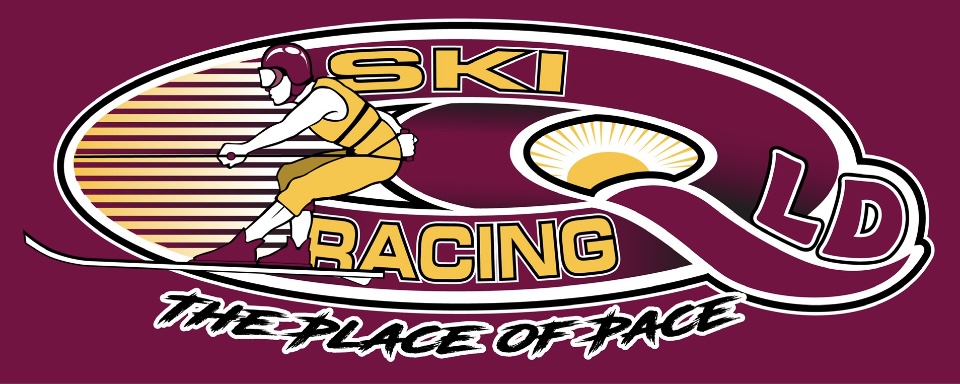 		      Ski Racing Queensland General Meeting 				29th June 2022			     Zoom Conference CallMeeting Opened at 7.30pmElected Officers: Stewart Smith (President), Debra Opperman (Treasurer), Edwina Best (Secretary), Jason Davis (Race Director), Scott Cleaver (Commercial), Brian Shepherd (Safety Officer), Richie Terrill (Trophy Officer), Derek Mountney (Marketing & Media), Development - Bevan Garioch (MG) and Michael Titmarsh(MT)No VP Role Attendees: Stewart Smith (SS), Jason Davis (JD),Edwina Best (EB),Brian Shepherd(BS), Michael Titmarsh(MT), Debra Oppermann(DO), Richie Terrill(RT), Peter Harmer(PH)Apologies: Bevan Garioch, Derek MountneyMinutes from last meeting May 22:  Accepted : Jason Davis					           Seconded: Edwina BestFinancial Report –  Full report available on requestReconciliation of income – Somerset, Moogerah, State TitlesElectronic Banking to be discussed to expediate payments in separate finance meetingSRA Charged $1290.00 for State TitlesBig 4 Big River Ski Park - $500.00 for visitors for weekend – approx. 100 x $5.00 over weekendTrophies budget to be advised GPS units to be purchasedSponsorships and Grants – SS to be startedPayment to Ross Stephenson of $500 for grafton expenses – Motion: SS/2nd EBPayment to Big River Ski Club of $150.00 for grafton loan boats Business Arising from minutes:Race committee and board minutes for last 12 months requested via Ben Casey – still no answer Emergency Plans updated and accepted for Moogerah DamEB discussed upgrade for the timing program to Windows 11/Office Pro 16 or 19 – continuing SS looking at IT solutions for SRQ – Filing, email, website, software – Update have been advised that Havealook are moving to Outlook 365Race Safe negotiated for Southern80Nationals not going ahead in 2022No correspondence on Nigel SolomansClarence 80 planning underwayUpdated Secretary with Fair Trading completedElectronic Banking investigatedLarge Safety Boat to be keptEB – MPBC rulebookCorrespondence Inwards:    -      SEQ Water – BBQ approval for Moogerah Dam    -	SEQ Water – advising request for meeting to be advised    -      Region5 Letter requesting Clarence 80 date change    -      MSQ Permit – Moogerah    -      Big River Ski Zone – change 9th & 10th September event    -      Moogerah Judges report    -      Region 5 – Clarence 80 date    -      SRV dates    -      SRNSW includes Cliftonville, Region5 Dates    -	SRA Dates calendar    -	Big River Ski Park – State Titles    -	MPBC website – entry website    -	NSW Maritime – Clarence 80 permit    -	Big River Ski Club – 10th/11th Sept change    -	Big4 Holiday Park – Confirming 	General Business:SRA Updates-	Calendar – 2022/23 to be posted - 	2 infringements at State Titles – Demerit Points-	Overspeed infringements were advised-	Name of Boat – Methlab – SRA issue not SRQ or MPBCJudging Updates-	Congrats to Jason and Brian – Great Job on state titles -	Reconcile – skiers not advising of changes in races-	Comms between skiers and drivers to be addressed at briefing-	All entries to be paid prior to the event-	Do we move to an overall fee- 	Boat owner makes payment-	Capped Titles – per boatSafety Updates- 	Titles went well-	Depth of water not an issues- 	Run more white bouys on ski park side-	Maintain maritime distancesMPBC Updates:-	July to June policy in place for 22/23-	Proposed SRQ events 6 of 10 -	Discuss a flat fee for season-	Paid approx. $5000 for season so far-	Development team presented new format – age & speed with multiple races across the day-	Review race rulebook in line with new format-	Discussed Mackay event attendance – All crews to be asked whether going to determine if SRQ seq event goes aheadEquipment Update:-	Breathalyser – Current will expire shortly-	Quote for $1828.77 for 2 new units – Motion to purchase SS/2nd by DO-	Decibel meter – 95DBA on course/85dba off course-	GPS units – Motion to Purchase 6 – SS/2nd by DO at $145.00 each- 	Radio’s – BS and JD to discuss -	Generator small – Motion to purchase SS/ 2nd by DO - BS to purchase Marketing/Media:-	Nil to report Trophies for QLD titles:-	State Titles – Missing 24 x 1st Place – Voted no-	Towels – obtain a quote for all competitors instead of trophies – SS-	Towels to have Logo, Year and State Titles to all competitors-	Photo’s – Voted No -	Perpetual Trophies	- Collect trophies – Emma/Sean/Ben –RT to source	- Purchase new 	- Currently have State Titles – Fastest Man and Women	- Chase up Scott Cleaver – Perpetuals he will sponsorCalandar-	August event at Somerset-	Septmeber event at Atkinson-	October event – TBA-	SS to work on 2022/23 dates and locations-	Big River request to change the 10th/11th Date – Proposed that we combine and if not combined SRQ keep the date -	Tweed River discussed – Stand alone events rather than work with Tweed River Ski Club Next Management & Event Committee Meeting – July 6th 2022          Next General Committee Meeting – July 13th 2022Meeting Closed at 10.00pmMinutes Pending Confirmation and acceptance at the next General Meeting 